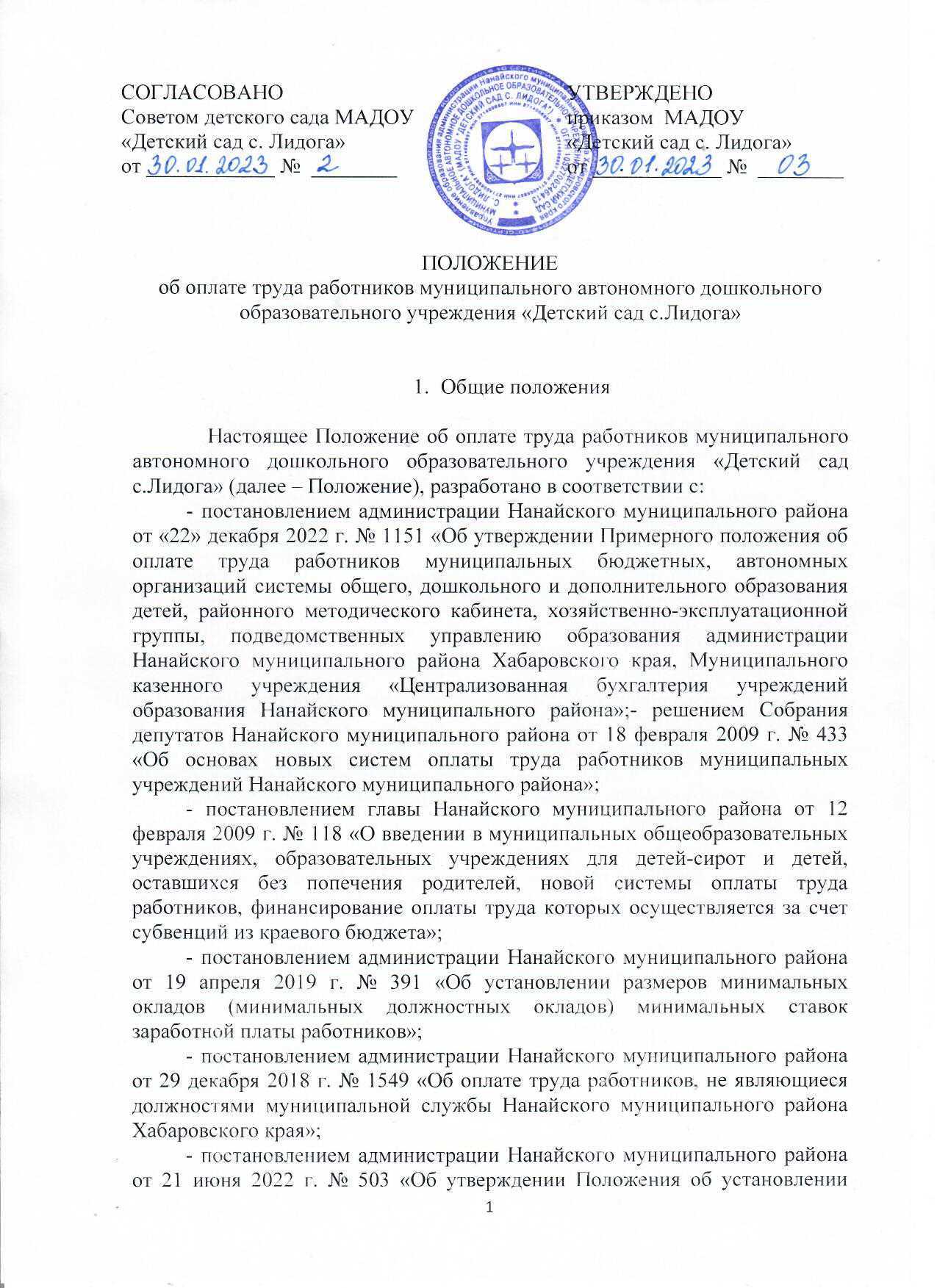 систем оплаты труда работников муниципальных бюджетных, автономных и казенных учреждений Нанайского муниципального района».1.2.	Настоящее положение определяет порядок оплаты труда работников Муниципального автономного дошкольного образовательного учреждения «Детский сад с.Лидога», (далее- работники) за счет средств краевого, районного бюджета и средств, полученных от приносящей доход деятельности, установления размеров окладов (должностных окладов), ставок заработной платы по профессиональным квалификационным группам (далее - ПКГ), и квалификационным уровням, размеров повышающих коэффициентов к окладам (должностным окладам), ставкам заработной платы, а также выплат компенсационного и стимулирующего характера. 1.3.	Фонд оплаты труда работников организаций формируется на календарный год, исходя из объема лимитов бюджетных обязательств краевого, районного бюджета и средств, поступающих от приносящей доход деятельности.1.4.	Месячная заработная плата работника, полностью отработавшего за этот период норму рабочего времени и выполнившего норму труда (трудовые обязанности), не может быть ниже размера минимальной заработной платы, устанавливаемого Соглашением о минимальной заработной плате в Хабаровском крае между Союзом «Хабаровское краевое объединение организаций профсоюзов», региональным объединением работодателей «Союз работодателей Хабаровского края» и Правительством Хабаровского края.1.5. Заработная плата работников предельными размерами не ограничивается. 1.7.	Системы оплаты труда работников устанавливаются коллективными договорами, соглашениями, локальными нормативными актами в соответствии с трудовым законодательством и иными нормативными правовыми актами, содержащие нормы трудового права, настоящим Примерным положением, а также с учетом мнения представительного органа работников. Порядок и условия оплаты труда работников организаций2.1.	Основные условия оплаты труда работников организаций2.1.1.	Системы оплаты труда работников организаций включают размеры окладов (должностных окладов), ставок заработной платы, размер повышающих коэффициентов к окладам (должностным окладам), ставкам заработной платы, выплаты компенсационного и стимулирующего характера.2.1.2.	Размеры окладов (должностных окладов), ставок заработной платы работников организаций устанавливаются с учетом требований к профессиональной подготовке и уровню квалификации, которые необходимы для осуществления соответствующей профессиональной деятельности, на основе отнесения занимаемых ими должностей к ПКГ, утвержденным приказами Министерства здравоохранения и социального развития Российской Федерации:- от 5 мая 2008 г. N 216н "Об утверждении профессиональных квалификационных групп должностей работников образования" (зарегистрирован в Минюсте РФ 22 мая 2008 г. № 11731 Российская газета, 2008, 28 мая); - от 5 мая 2008 г. N 217н "Об утверждении профессиональных квалификационных групп должностей работников высшего и дополнительного профессионального образования" (зарегистрирован в Минюсте РФ 22 мая 2008 г., № 11725; Российская газета, 2008, 28 мая);- от 29 мая 2008 г. N 247н "Об утверждении профессиональных квалификационных групп общеотраслевых должностей руководителей, специалистов и служащих" (зарегистрирован в Минюсте РФ 18 июня 2008 г., регистрационный N 11858; Российская газета, 2008, 4 июля).Размеры минимальных окладов (минимальных должностных окладов), минимальных ставок заработной платы по ПКГ и квалификационным уровням установлены постановлением Правительства Хабаровского края от 30 января 2009 г. № 23-пр «О введении новой системы оплаты труда работников краевых государственных учреждений, подведомственных министерству образования и науки Хабаровского края» на основе осуществления дифференции должностей, включаемых в штатные расписания организаций. Дифференция должностей производится на основе оценки сложности трудовых функций, выполнение которых предусмотрено при занятии соответствующей профессии или специальности.Размеры окладов (должностных окладов), ставок заработной платы по ПКГ и квалификационным уровням устанавливаются не ниже соответствующих минимальных окладов (минимальных должностных окладов), минимальных ставок заработной платы, утвержденных постановлением Правительства Хабаровского края.Размеры окладов (должностных окладов), ставок заработной платы по квалификационным уровням устанавливаются в соответствии с минимальными окладами по ПКГ, утвержденными постановлениями: - главы Нанайского муниципального района от 12 февраля 2009 г. № 118 «О введении в муниципальных общеобразовательных учреждениях, образовательных учреждениях для детей-сирот и детей, оставшихся без попечения родителей, новой системы оплаты труда работников, финансирование оплаты труда, которых осуществляется за счет субвенций из краевого бюджета»;- администрации Нанайского муниципального района Хабаровского края от 19 апреля 2019 г. № 391 «Об установлении размеров минимальных окладов (минимальных должностных окладов), минимальных ставок заработной платы работников».- администрации Нанайского муниципального района от 29 декабря 2018 г. № 1549 «Об оплате труда работников, не являющиеся должностями муниципальной службы Нанайского муниципального района Хабаровского края»;- администрации Нанайского муниципального района от 21 июня 2022 г. № 503 «Об утверждении Положения об установлении систем оплаты труда работников муниципальных бюджетных, автономных и казенных учреждений Нанайского муниципального района».Указанные должности должны соответствовать уставным целям учреждений и содержаться в соответствующих разделах Единого тарифно-квалификационного справочника работ и профессий рабочих и Едином квалификационном справочнике должностей руководителей, специалистов и служащих.2.1.3.	 К окладам (должностным окладам), ставкам заработной платы работников устанавливаются следующие повышающие коэффициенты:- за квалификационную категорию, наличие ученой степени, звания «заслуженный», «народный»;- к окладам специалистов, работающих в образовательных организациях, расположенных в сельских населенных пунктах;- за специфику работы в отдельной организации (в том числе отделении, группе, классе);- повышающий коэффициент молодому специалисту (*молодой специалист - специалист, имеющий высшее или среднее профессиональное образование, полученное по очной форме обучения, и работающий в течение трех лет с момента окончания профессиональной образовательной организации, образовательной организации высшего образования на основании трудового договора, заключенного с работодателем, на педагогических должностях. Статус молодого специалиста возникает у выпускника учебного заведения со дня заключения им трудового договора с организацией по основному месту работы и действует в течение трех лет.Статус молодого специалиста сохраняется или продлевается (на срок до трех лет) в следующих случаях:- призыв на военную службу или направление на заменяющую ее альтернативную гражданскую службу;	- переход работника в другую организацию, осуществляющую образовательную деятельность;- направление в очную аспирантуру для подготовки и защиты кандидатской диссертации на срок не более трех лет;- нахождение в отпуске по уходу за ребенком до достижения им возраста трех лет.).2.1.4. Размер повышающего коэффициента молодому специалисту – 35 % от должностного оклада.2.1.5. Размер выплаты по повышающему коэффициенту определяется путем умножения размера оклада (должностного оклада) на повышающий коэффициент.Применение повышающих коэффициентов к окладу (должностному окладу), ставке заработной платы не образует новые оклады (должностные оклады), ставки заработной платы и не учитывается при начислении компенсационных и стимулирующих выплат, установленных в кратном отношении к окладу (должностному окладу), ставке заработной платы. При наличии у работника одновременно нескольких оснований для установления выплат по повышающим коэффициентам выплаты устанавливаются по каждому основанию. 2.1.6. Размеры повышающих коэффициентов к окладу (должностному окладу), ставке заработной платы за квалификационную категорию, наличие учёной степени, звания «заслуженный», «народный», другие почетные звания, соответствующие у руководящих работников профилю учреждения, у педагогических - профилю педагогической деятельности, устанавливаемых работникам организации, приведены в приложении № 1 к настоящему Положению.Повышающий коэффициент квалификации устанавливается:- при присвоении квалификационной категории – со дня вынесения решения аттестационной комиссией о присвоении квалификационной категории;- при присвоении почетного звания – со дня вступления в силу Указа Президента Российской Федерации о присвоении почетного звания или со дня вступления в силу Приказа Министерства образования и науки Российской Федерации о награждении ведомственной наградой;- при присуждении ученой степени кандидата наук – со дня вынесения решения Высшей аттестационной комиссией Министерства образования и науки Российской Федерации о выдаче диплома кандидата наук;2.1.7. Размер повышающего коэффициента к окладам специалистов, работающих в образовательных организациях, расположенных в сельской населенных пунктах, составляет 25 % от должностного оклада.	2.1.8. Размеры повышающих коэффициентов к окладу (должностному окладу), ставке заработной платы за специфику работы в отдельной организации (в том числе отделении, группе, классе), устанавливаемых работникам организации, приведены в приложении № 2 к настоящему Положению.2.1.9. Выплаты компенсационного и стимулирующего характера устанавливаются в соответствии с Порядками установления выплат компенсационного и стимулирующего характера в муниципальных бюджетных, автономных и казенных учреждениях Нанайского муниципального района, утвержденными постановлением главы Нанайского муниципального района от 21 июня 2022 г. № 504 «Об утверждении Порядков установления выплат компенсационного и стимулирующего характера в муниципальных бюджетных, автономных и казенных учреждениях Нанайского муниципального района.	2.1.10. Выплаты стимулирующего характера, критерии и порядок их установления (раздел 2.6 настоящего Примерного положения) устанавливаются в соответствии с Перечнем видов выплат стимулирующего характера в муниципальных организациях Нанайского муниципального района, утвержденным постановлением главы Нанайского муниципального района от 01.10.2008 № 1039 «Об утверждении Перечня видов выплат стимулирующего характера в муниципальных  учреждениях Нанайского муниципального района и разъяснения о порядке установления выплат стимулирующего характера в муниципальных учреждениях Нанайского муниципального района». 	2.1.11. Условия оплаты труда, включая размер оклада (должностного оклада), ставки заработной платы работника, повышающие коэффициенты к окладам, выплаты компенсационного и стимулирующего характера, являются обязательными для включения в трудовой договор. 	2.1.12. Оплата труда работников, занятых по совместительству, а также на условиях неполного рабочего времени, производится пропорционально отработанному времени, либо в зависимости от выполняемого объема работ.	2.1.13. Определение размеров заработной платы по основной должности и по должности, занимаемой в порядке совместительства, производятся раздельно. Порядок и условия оплаты труда педагогических работников	2.2.1. Группа должностей педагогических работников подразделяется на четыре квалификационных уровня в соответствии с приказом Минздравсоцразвития России от 5 мая 2008 г. № 216н «Об утверждении профессиональных квалификационных групп должностей работников образования».	2.2.2. Размеры должностных окладов (ставок заработной платы) по ПКГ должностей педагогических работников устанавливаются постановлением администрации Нанайского муниципального района Хабаровского края в соответствии с законодательством Российской Федерации.2.2.3. К должностным окладам (ставкам заработной платы) по ПКГ должностей педагогических работников устанавливаются следующие повышающие коэффициенты:- за квалификационную категорию, наличие ученой степени, звания «заслуженный», «народный», другие почетные звания, соответствующие профилю педагогической деятельности;- за работу в образовательных учреждениях, расположенных в сельских населенных пунктах;- за специфику работы в отдельной организации (в том числе отделении, группе, классе);2.2.4. При переходе имеющего квалификационную категорию (первую или высшую) педагогического работника с одной должности на другую, по которым совпадают профили работы, условия оплаты труда устанавливаются с учетом имеющейся квалификационной категории в течение срока её действия (приложение № 3 к настоящему Положению).2.2.5. Выплаты по повышающим коэффициентам начисляются с учетом установленной работнику учебной (педагогической) нагрузки.2.2.6. Оплата труда работников, осуществляющих педагогическую деятельность, устанавливается исходя из тарифицируемой педагогической нагрузки. 	Норма часов педагогической работы за ставку заработной платы, являющаяся нормируемой частью педагогической работы, устанавливается в соответствии с приказом Министерства образования и науки Российской Федерации от 22 декабря 2014 г. № 1601 «О продолжительности рабочего времени (норме часов педагогической работы за ставку заработной платы) педагогических работников и о порядке определения учебной нагрузки педагогических работников, оговариваемой в трудовом договоре». 	2.2.7. Тарификационный список работников, осуществляющих педагогическую деятельность, формируется исходя из количества часов по государственному образовательному стандарту, учебному плану и программам, обеспеченности кадрами и других конкретных условий в организации и устанавливает объем учебной нагрузки педагогических работников на учебный год. 2.2.8. Единовременные выплаты, установленные в соответствии с Законом Хабаровского края от 14 февраля 2005 г. № 261 "О дополнительных мерах социальной поддержки педагогических работников и дополнительных мерах социальной поддержки и стимулирования отдельных категорий обучающихся" осуществляются в соответствии с приложением № 4 настоящего Положения. 2.3. Порядок и условия оплаты труда учебно-вспомогательного персонала2.3.1. Должности работников учебно-вспомогательного персонала включены в две профессиональные квалификационные группы в соответствии с приказом Минздравсоцразвития России от 5 мая 2008 г. № 216н «Об утверждении профессиональных квалификационных групп должностей работников образования». 2.3.2. Размеры должностных окладов (ставок заработной платы) по ПКГ должностей учебно-вспомогательного персонала устанавливаются постановлением администрации Нанайского муниципального района Хабаровского края в соответствии с законодательством Российской Федерации.2.3.3. К должностным окладам работников учебно-вспомогательного персонала устанавливаются:- повышающий коэффициент (за специфику работы в отдельной группе);- персональный повышающий коэффициент.2.4. Порядок и условия оплаты труда работников, осуществляющих профессиональную деятельность по профессиям рабочих2.4.1.	Должности работников, относящиеся к общеотраслевым профессиям рабочих, включены в ПКГ в соответствии с Приказом Минздравсоцразвития Российской Федерации от 29 мая 2008 года N 248н "Об утверждении профессиональных квалификационных групп общеотраслевых профессий рабочих".2.4.2.	К должностным окладам работников, осуществляющих профессиональную деятельность по профессиям рабочих устанавливаются:- повышающий коэффициент (за специфику работы в отдельной организации).2.5. Порядок и условия установления выплат компенсационного характера2.5.1. Выплаты компенсационного характера определяются в соответствии с Порядком установления выплат компенсационного характера в муниципальных бюджетных, автономных и казенных учреждениях Нанайского муниципального района, утвержденным постановлением администрации  Нанайского муниципального района от 21 июня 2022 г. № 504 «Об утверждении Порядков установления выплат компенсационного и стимулирующего характера в муниципальных бюджетных, автономных и казенных учреждениях Нанайского муниципального района», работникам  устанавливаются выплаты компенсационного характера.Выплаты компенсационного характера  определяются в соответствии с Порядком установления выплат компенсационного характера в муниципальных бюджетных, автономных и казенных учреждениях Нанайского муниципального района, утвержденным постановлением главы Нанайского муниципального района от 21 июня 2022 г. № 504 «Об утверждении Порядков установления выплат компенсационного и стимулирующего характера в муниципальных бюджетных, автономных и казенных учреждениях Нанайского муниципального района».	2.5.2. Выплаты компенсационного характера (кроме районного коэффициента и процентной надбавки за стаж работы в районах Крайнего Севера, в местностях, приравненных к районам Крайнего Севера, в южных районах Дальнего Востока), установленные в процентном отношении, применяются к окладу (должностному окладу), ставке заработной платы по соответствующим ПКГ, без учета повышающих коэффициентов.	2.5.3. Выплата работникам, занятым на тяжелых работах, работах с вредными и (или) опасными и иными особыми условиями труда, устанавливается в соответствии со статьей 147 Трудового кодекса Российской Федерации и перечнем работ с неблагоприятными условиями труда, на которых устанавливаются доплаты рабочим, специалистам и служащим с тяжелыми и вредными, особо тяжелыми и особо вредными условиями труда, утвержденным приказом Государственного комитета СССР по народному образованию от 20 августа 1990 года № 579 «Об утверждении положения о порядке установления доплат за неблагоприятные условия труда и перечня работ, на которых устанавливаются доплаты за неблагоприятные условия труда работников организаций и учреждений системы Гособразования СССР». Установление выплат производиться по результатам специальной оценки условий труда. На момент введения новых систем оплаты труда указанная выплата устанавливается всем работникам, получавшим ее ранее. При этом работодатель принимает меры по проведению специальной оценки условий труда с целью разработки и реализации программы действий по обеспечению безопасных условий и охраны труда.Если по итогам специальной оценки условий труда рабочее место признается безопасным, то осуществление указанной выплаты не производится.Решение о введении соответствующих норм принимается организацией с учетом обеспечения указанных выплат финансовыми средствами.2.5.4. К заработной плате работников в соответствии с решением Собрания депутатов Нанайского муниципального района от 18 февраля 2009 г. № 433 «Об основах новых систем оплаты труда работников муниципальных учреждений Нанайского муниципального района» выплачивается:- районный коэффициент за работу в южных районах Дальнего Востока в размере 30 % от должностного оклада;- процентные надбавки за стаж работы в учреждениях, расположенных в южных районах Дальнего Востока, в размерах, установленных нормативными правовыми актами Российской Федерации и Хабаровского края.	2.5.5. Выплаты за работу в условиях, отклоняющихся от нормальных (при совмещении профессий (должностей), сверхурочной работе, работе в ночное время, за работу в выходные и нерабочие праздничные дни, за работу с разделением смены на части (с перерывом работы свыше двух часов) водителю, за разъездной характер работы и при выполнении работ в других условиях, отклоняющихся от нормальных) устанавливаются в соответствии с законодательством  и иными нормативными правовыми актами, содержащие нормы трудового права, с учетом финансово-экономического положения организации.	2.5.6. Размер доплаты за совмещение профессий (должностей), за расширение зон обслуживания, за увеличение объема работы или исполнение обязанностей временно отсутствующего работника без освобождения от работы, определенной трудовым договором, и срок, на который она устанавливается, определяется по соглашению сторон трудового договора с учетом содержания и (или) объема дополнительной работы.	2.8.7. Порядок и размеры доплат за работу, не входящую в круг должностных обязанностей, но непосредственно связанную с образовательным процессом, устанавливаются локальным актом организации с учетом содержания и (или) объема дополнительной работы, а также обеспечения указанных выплат финансовыми средствами. 2.5.8. Сверхурочная работа оплачивается за первые два часа работы не менее чем в полуторном размере, за последующие часы – не менее чем в двойном размере.	Конкретные размеры оплаты за сверхурочную работу могут определяться коллективным договором, локальным нормативным актом или трудовым договором. По желанию работника сверхурочная работа вместо повышенной оплаты может компенсироваться предоставлением дополнительного времени отдыха, но не менее времени, отработанного сверхурочно. 2.5.9. Повышение оплаты труда за работу в ночное время производится работникам за каждый час работы в ночное время. Ночным считается время с 22 часов до 6 часов.Надбавка за работу в ночное время устанавливается к часовой тарифной ставке (оклада, рассчитанного за час работы). Надбавка за работу в ночное время устанавливается в размере 50% к часовой тарифной ставке (оклада, рассчитанного за час работы). Расчет повышения оплаты труда за час работы в ночное время определяется путем деления оклада (должностного оклада) работника на среднемесячное количество рабочих часов в соответствующем календарном году в зависимости от продолжительности рабочей недели, устанавливаемой работнику.	2.5.10. Доплата за работу в выходные и нерабочие праздничные дни производится работникам, привлекавшихся к работе в выходные и нерабочие праздничные дни.Размер доплаты составляет не менее одинарной дневной  или часовой ставки (части оклада (должностного оклада) за день или час работы) сверх оклада (должностного оклада), если работа в выходной или нерабочий праздничный день производилась в пределах месячной нормы рабочего времени, и в размере не менее двойной дневной  или часовой ставки (части) оклада (должностного оклада) за день или час работы) ставки оклада (должностного оклада), если работа производилась сверх месячной нормы рабочего времени.Конкретные размеры оплаты за работу в выходной или нерабочий праздничный день могут устанавливаться коллективным договором, локальным нормативным актом, принимаемым с учетом мнения представительного органа работников, трудовым договором.По желанию работника, работавшего в выходной или нерабочий праздничный день, ему может быть предоставлен другой день отдыха. В этом случае работа в выходной или нерабочий праздничный день оплачивается в одинарном размере, а день отдыха оплате не подлежит. 2.5.11. Решение об установление выплат компенсационного характера принимается руководителем организации и оформляется приказом.           Размер доплаты может быть изменен или выплата доплаты может быть прекращена на основании приказа заведующего дошкольного учреждения.          Причинами снятия доплат являются:- окончание срока действия доплат;- окончание срока выполнения дополнительных работ, по которым были определены доплаты;- снижение качества работы;- отказ работника от выполнения дополнительной работы, за которую установлена доплата.  (Приложение 5)2.6. Порядок и условия выплат стимулирующего характера2.6.1. Выплаты стимулирующего характера направлены на усиление мотивации работников организаций к высокой результативности и качеству труда.2.6.2. В соответствии с Порядком установления выплат стимулирующего характера в муниципальных бюджетных, автономных и казенных учреждениях Нанайского муниципального района, утвержденным постановлением главы Нанайского муниципального района от 21 июня 2022 г. № 504 «Об утверждении Порядков установления выплат компенсационного и стимулирующего характера в муниципальных бюджетных, автономных и казенных учреждениях Нанайского муниципального района», в учреждениях устанавливаются следующие виды выплат стимулирующего характера в виде надбавок, доплат, премий:- выплаты за интенсивность и высокие результаты работы;- выплаты за качество выполняемых работ;- надбавка за выслугу лет;- премиальные выплаты по итогам работы за месяц, квартал, год;- премиальные выплаты за выполнение особо важных и срочных работ.	2.6.3. Выплаты стимулирующего характера, размеры и условия их осуществления устанавливаются коллективными договорами, соглашениями,локальными нормативными актами организаций, трудовыми договорами с учетом разработанных в организации показателей и критериев оценки эффективности труда работников.2.6.4. Перечень видов выплат стимулирующего характера должен соответствовать уставным задачам организаций, а также показателям оценки эффективности работы организации. Стимулирующие выплаты работникам устанавливаются руководителем организации в соответствии с положением об установлении стимулирующих выплат и критериями для установления стимулирующих выплат, позволяющих оценить результативность и качество работы, разработанных с участием органов общественного самоуправления образовательной организации и утвержденными локальным нормативным актом организации. (Приложение 6)2.6.5. Разработка показателей и критериев эффективности работы осуществляется с соблюдением следующих принципов:1) объективности - размер вознаграждения работника должен определяться на основе объективной оценки результатов его труда;2) предсказуемости - работник должен знать, какое вознаграждение он получит в зависимости от результатов своего труда;3) адекватности - вознаграждение должно быть адекватно трудовому вкладу каждого работника в результат деятельности всей организации, его опыту и уровню квалификации;4) своевременности - вознаграждение должно следовать за достижением результата;5) прозрачности - правила определения вознаграждения должны быть понятны каждому работнику.2.6.6. Для определения размера стимулирующих выплат создается соответствующая комиссия из представителей работников и работодателя. Состав комиссии утверждается приказом руководителе организации по согласованию с представительным органом работников организации.Комиссия является коллегиальным органом, действующим на основании Положения о комиссии, утвержденного локальным нормативным актом организации с учетом мнения представительного органа работников организации.Решение комиссии об установлении размера стимулирующих выплат оформляется протоколом с обязательным ознакомлением работников, на основании которого руководитель организации издает приказ.2.6.7. Надбавка за стаж непрерывной работы в организациях системы образования устанавливается в соответствии с Положением о порядке назначения надбавки за стаж непрерывной работы в организациях системы образования работникам муниципальных бюджетных, автономных организации системы общего, дошкольного и дополнительного образования детей, подведомственных управлению образования  и структурных подразделений управления образования администрации Нанайского 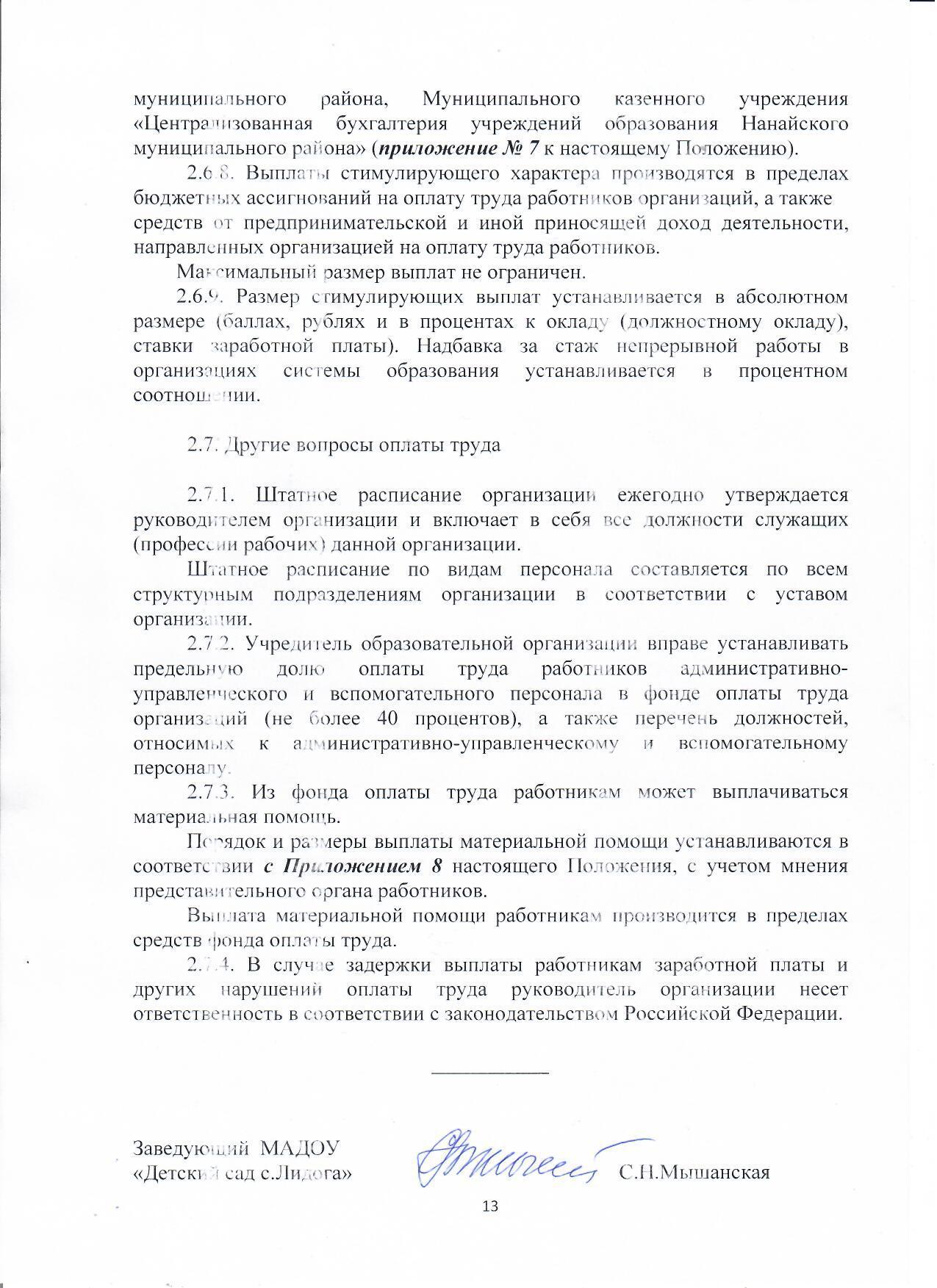 